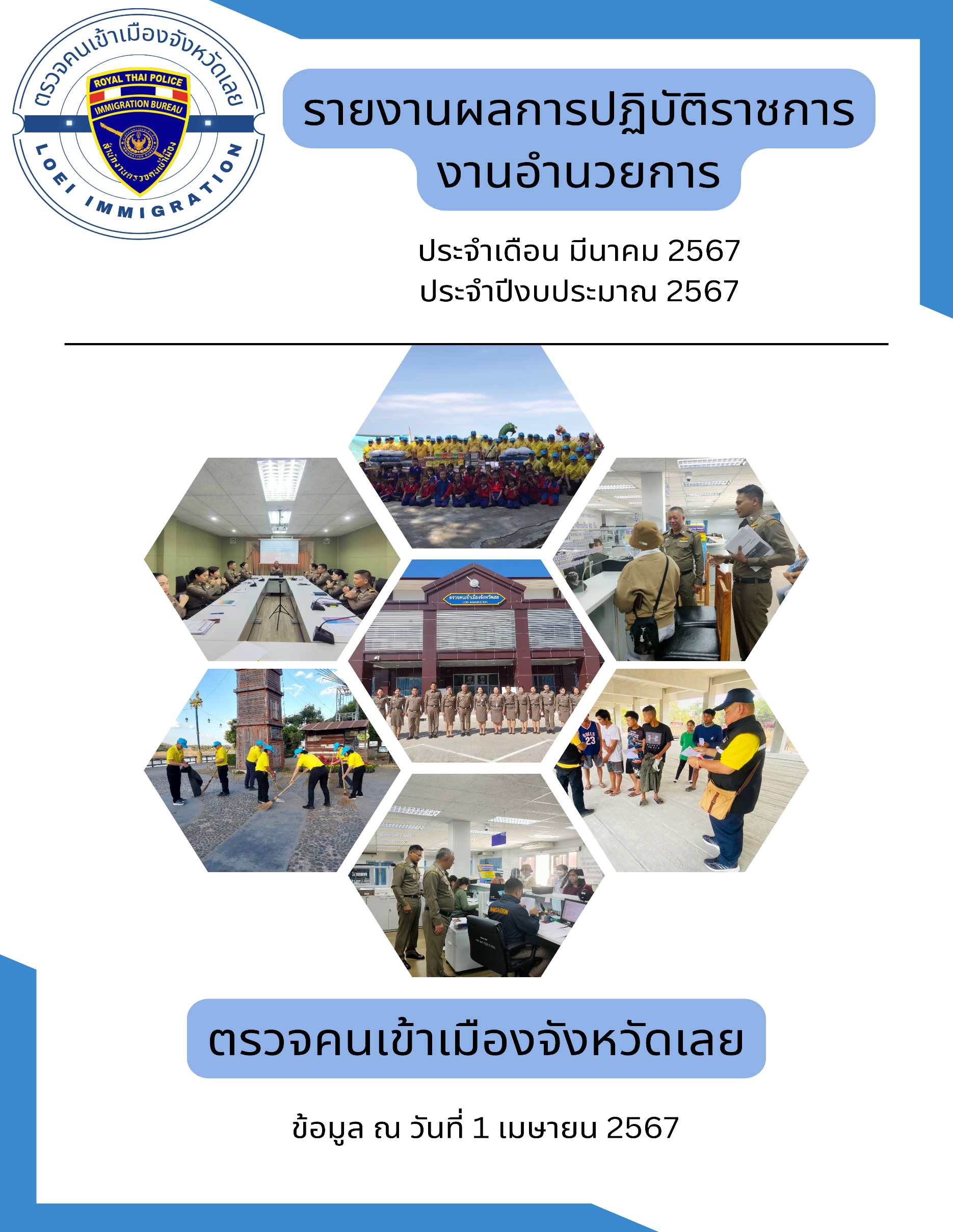 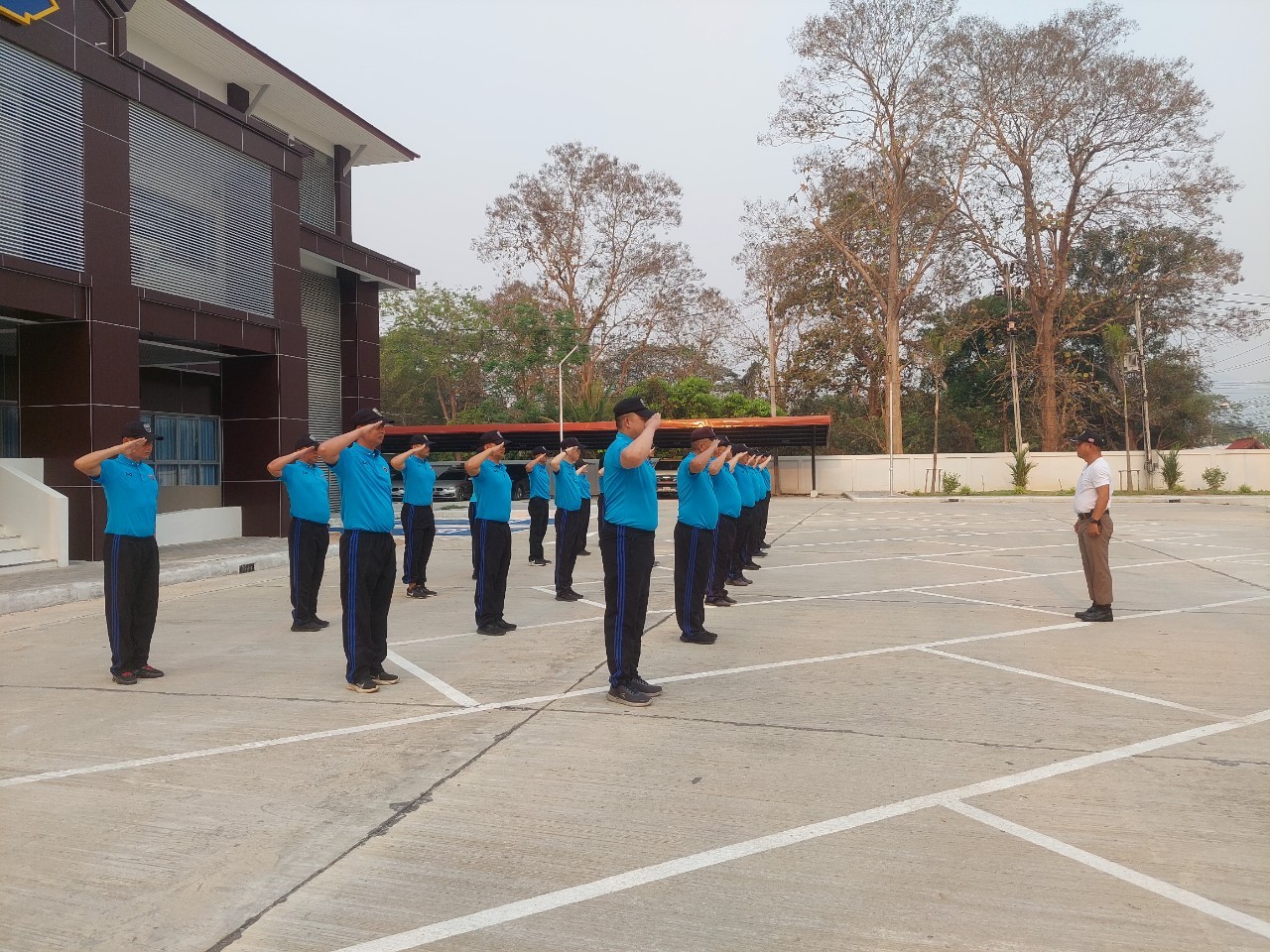 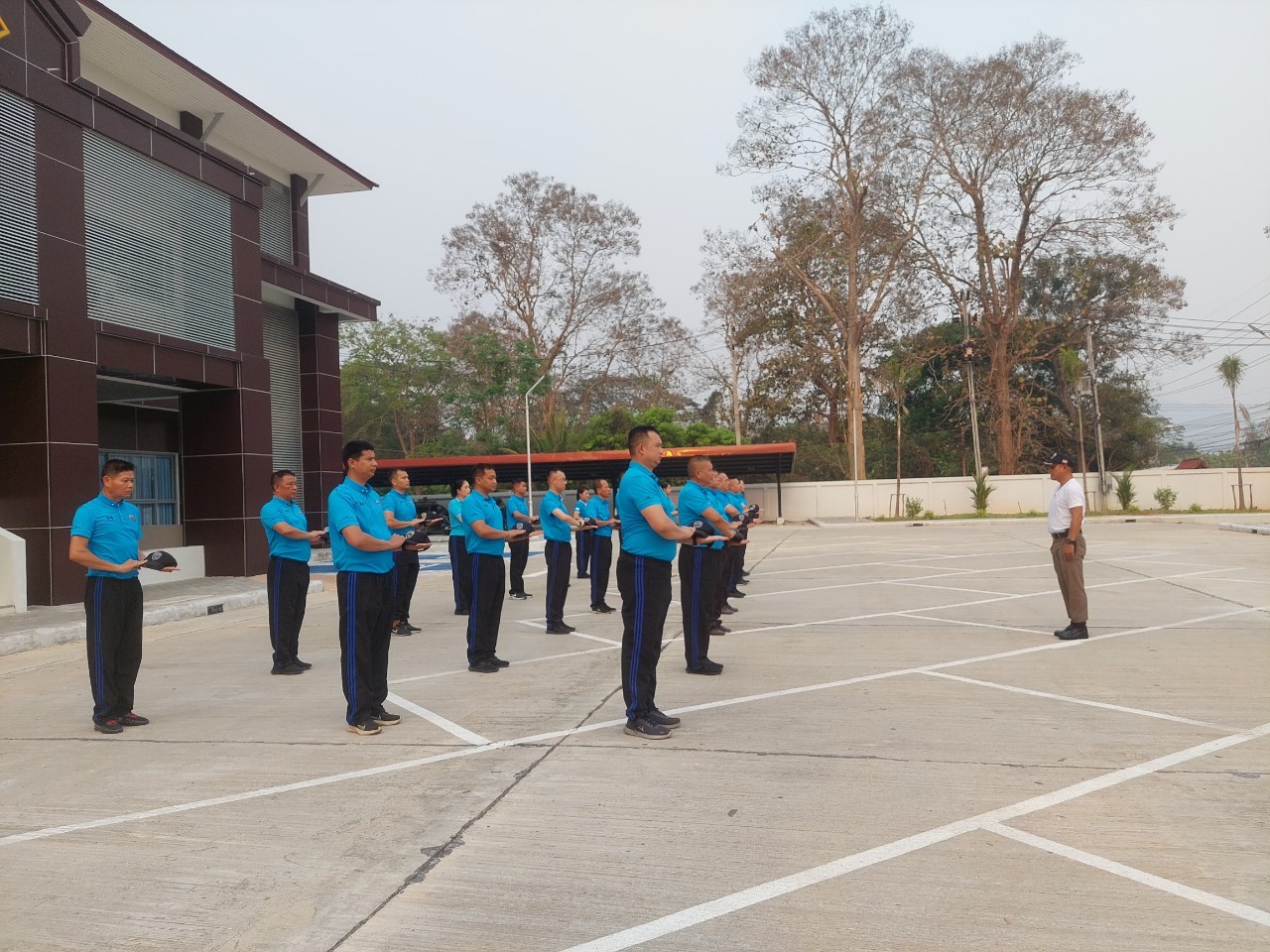 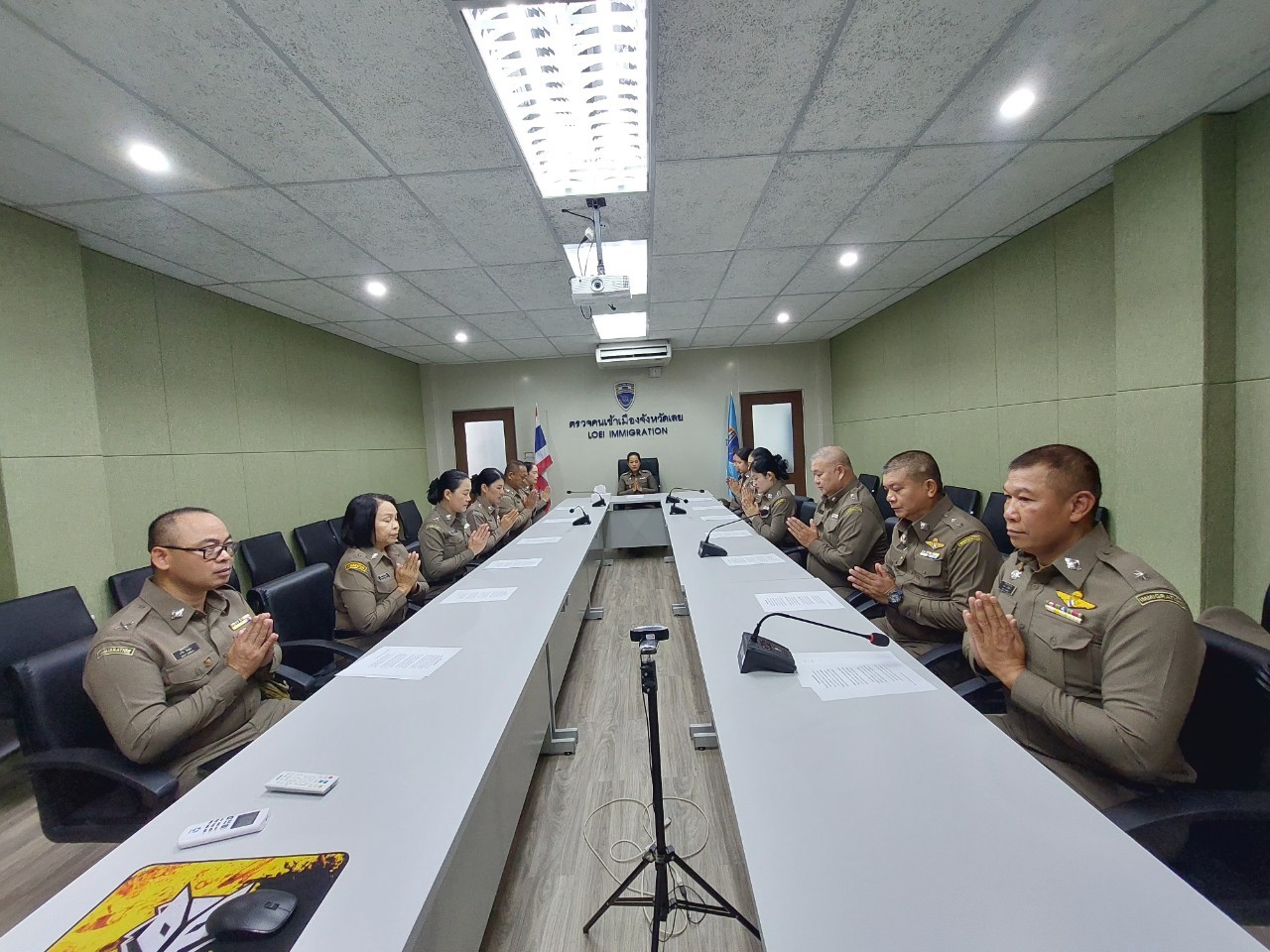 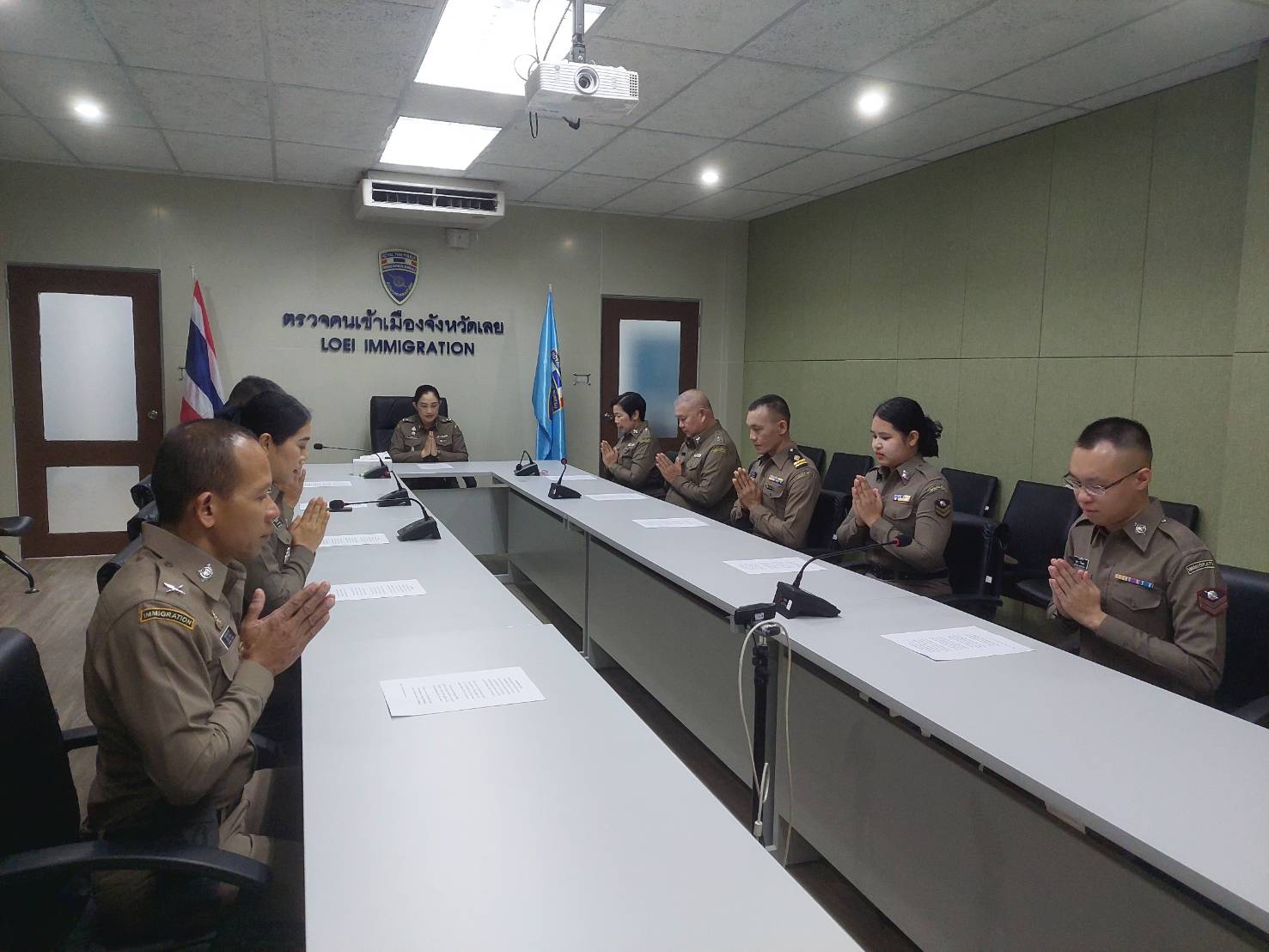 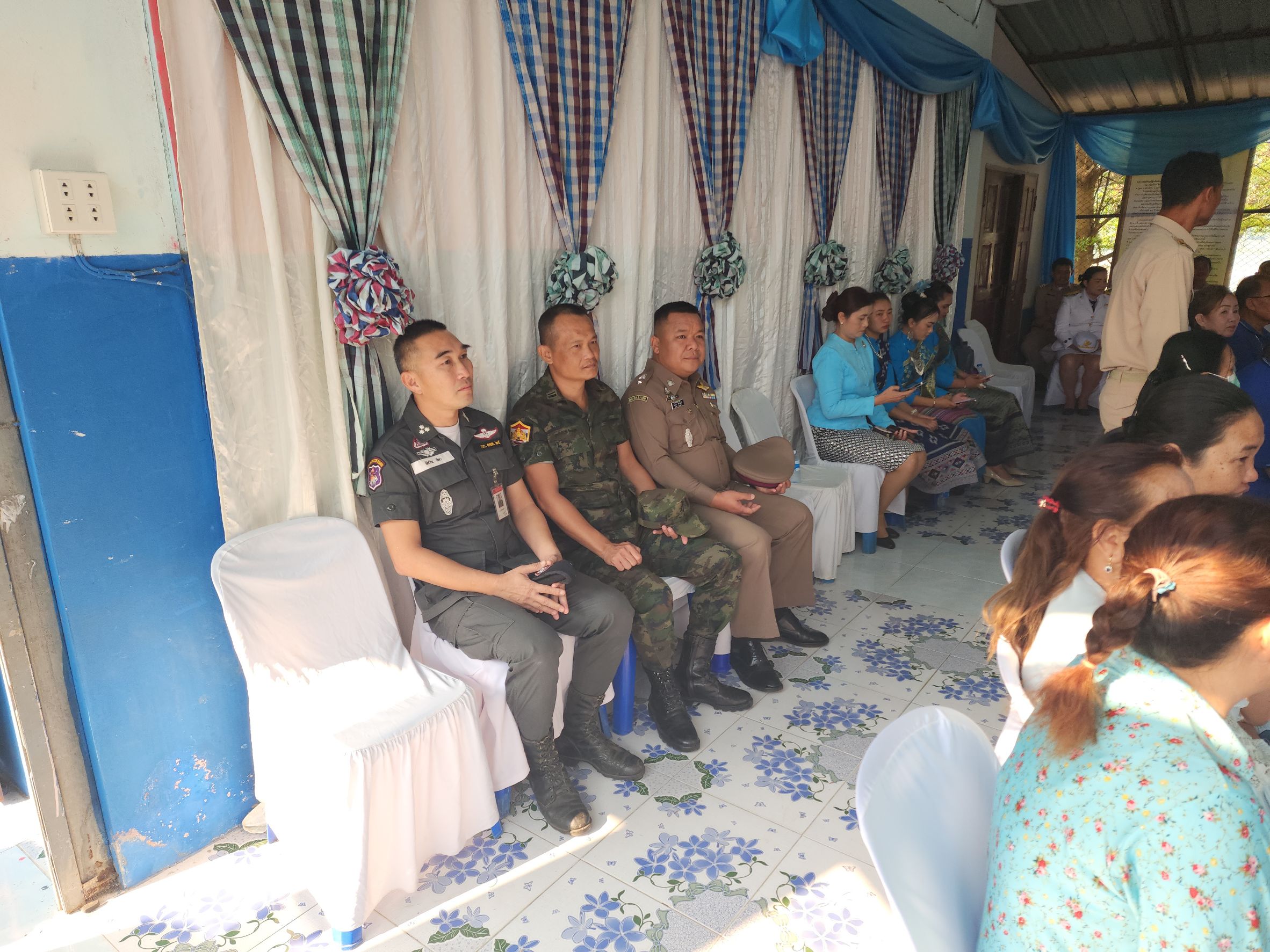 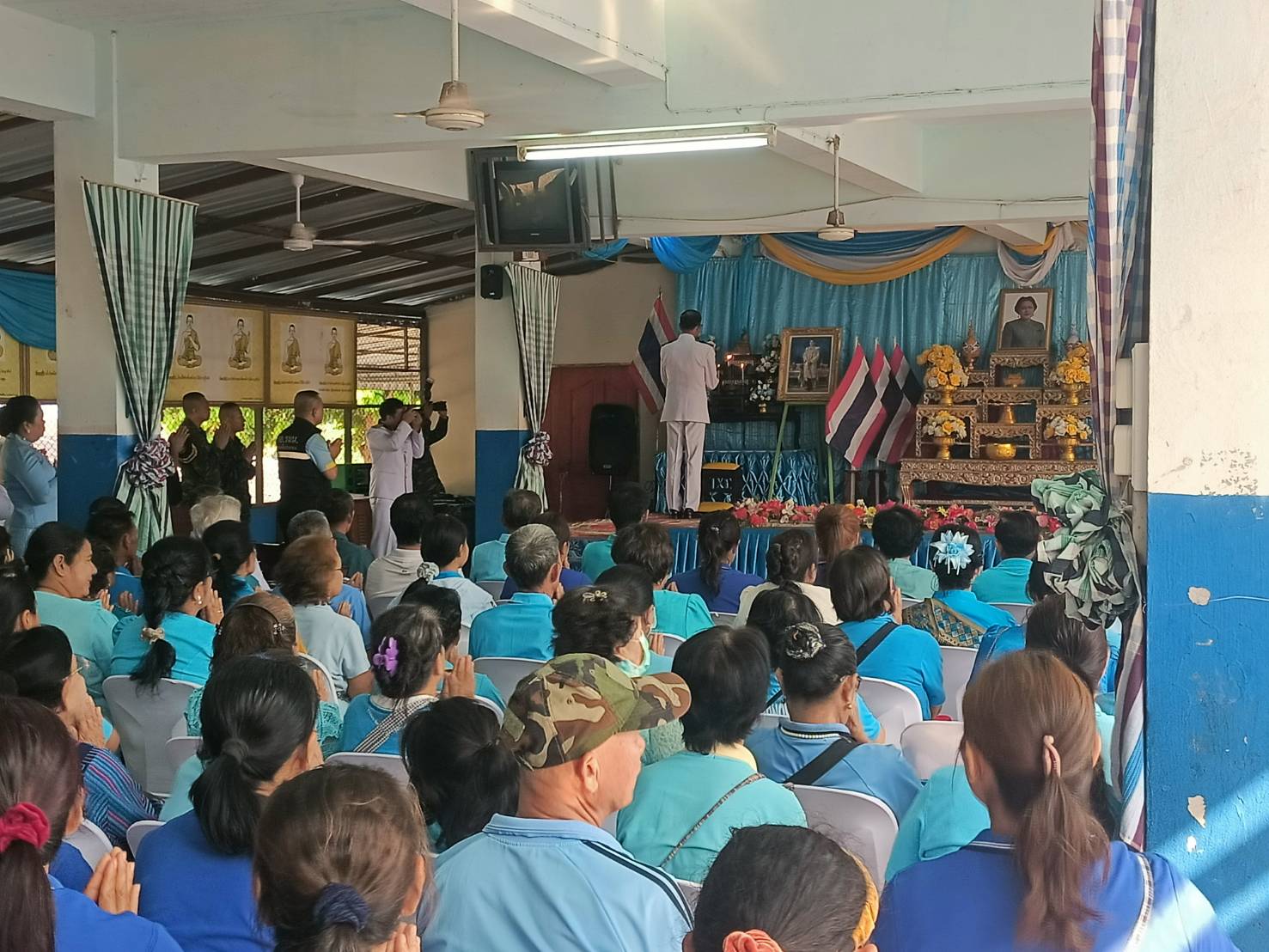 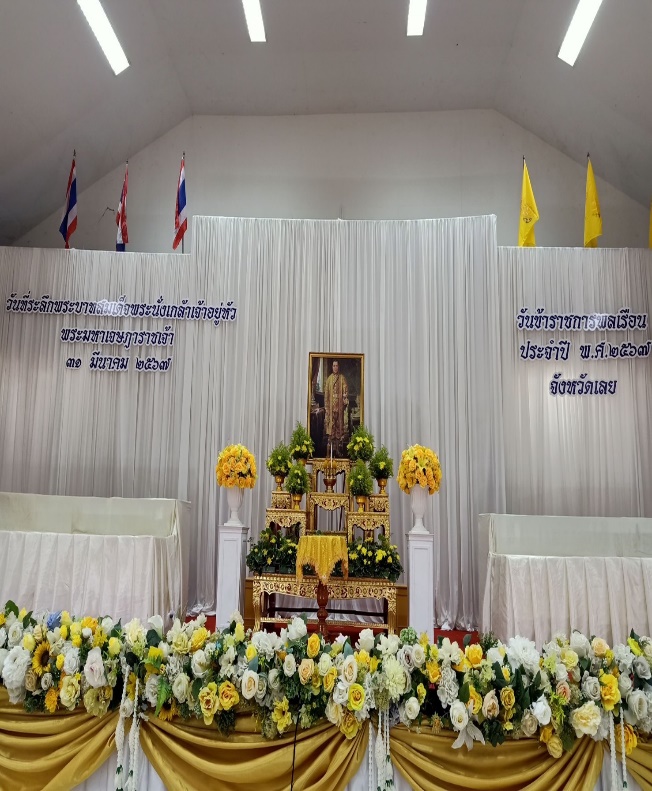 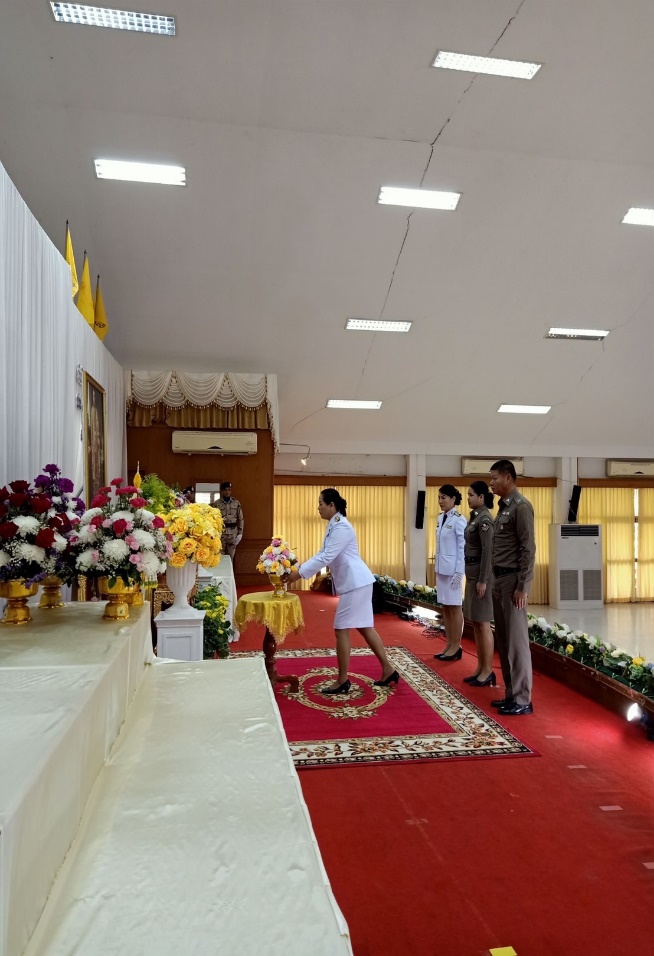 ลําดับว/ด/ปเรื่อง/รายการการปฏิบัติ11.มี.ค.67รายงานสถิติการรับแจ้งเหตุ/เรื่องร้องเรียน/แจ้งเบาะแสผ่านทาง Call Center 1178รายงาน บก.ตม.421.มี.ค.67กำชับการฝึกระเบียบวินัยและจัดกิจกรรมกายบริหารรายงาน บก.ตม.431 มี.ค.67การพิจารณาเลื่อนเงินเดือนรายงาน บก.ตม.441.มี.ค.67เร่งรัดการดำเนินคดีและติดตามตัวผู้กระทำผิดตาม ป.อาญา มาตรา 112รายงาน บก.ตม.451.มี.ค.67รายงานการแก้ไขปัญหาสวัสดิการด้านที่พักอาศัยของข้าราชการตำรวจหรือลูกจ้างประจำรายงาน บก.ตม.461.มี.ค.67กำชับการปฏิบัติหน้าที่และให้รายงานงานข้อมูลข้าราชการตำรวจที่ถูกฟ้องคดีรายงาน บก.ตม.471.มี.ค.67ให้จัดทำข้อมูลคดีวินัยและร้องเรียนรายงาน บก.ตม.4    84.มี.ค.67การรายงานสถิติข้อมูลการฝ่าฝืนหรือไม่ปฏิบัติตามประมวนจริยธรรมข้าราชการตำรวจ พ.ศ.2564 และการรายงานสถิติข้อมูลการฝ่าฝืนหรือไม่ปฏิบัติตามกฎ ก.ตร.ว่าด้วยจรรยาบรรณของตำรวจ พ.ศ.2566รายงาน บก.ตม.495.มี.ค.67กำชับการปฏิบัติเกี่ยวกับการแต่งกายและทรงผมข้าราชการตำรวจรายงาน บก.ตม.4105.มี.ค.67การรายงานตามแบบ ป.ป.ท.001-004 ของศูนย์ปฏิบัติการต่อต้านการทุจริตประพฤติมิชอบรายงาน บก.ตม.4115.มี.ค.67กำชับการดำเนินกิจกรรมจิตอาสาภัยพิบัติรายงาน บก.ตม.4126 มี.ค.67การฝึกอบรมหลักสูตร (กอส.) ปี 2567รายงาน บก.ตม.4136 มี.ค.67การพิจารณากำหนดโครงสร้างการแบ่งส่วนราชการรายงาน บก.ตม.4148.มี.ค.67รายงานข้อมูลผู้ที่มีพฤติการณ์ใช้บัตร ABTC และบัตร Virtual ABTCรายงาน บก.ตม.41511 มี.ค.67ตรวจสอบข้อมูลพระราชทานยศตำรวจชั้นสัญญาบัตรรายงาน บก.ตม.41612.มี.ค.67กำชับการปฏิบัติเกี่ยวกับการแต่งกายและทรงผมข้าราชการตำรวจรายงาน บก.ตม.41713.มี.ค.67รายงานผลการปฏิบัติการจัดทำโครงการจิตอาสา “เราทำความดี ด้วยหัวใจ”รายงาน บก.ตม.41813 มี.ค.67ขออนุมัติเดินทางไปราชการรายงาน บก.ตม.41913 มี.ค.67ขออนุญาตลาไปต่างประเทศรายงาน บก.ตม.42013 มี.ค.67โครงการอุปสมบทหมู่เฉลิมพระเกียรติรายงาน บก.ตม.42114 มี.ค.67รายงานการแก้ไขปัญหาสวัสดิการด้านที่พักอาศัยของข้าราชการตำรวจหรือลูกจ้างประจำรายงาน บก.ตม.42214 มี.ค.67การสนับสนุนกำลังพลเพื่อเพิ่มประสิทธิภาพ บก.ตม.2รายงาน บก.ตม.42314 มี.ค.67รายงานผลการปฏิบัติตาม พ.ร.บ.ข้อมูลข่าวสารของทางราชการ พ.ศ.2540รายงาน บก.ตม.42414 มี.ค.67รายงานสถานภาพสมาชิกโครงการสวัสดิการเพื่อครอบครัวข้าราชการตำรวจของ บก.ตม.4 (เพื่อนช่วยเพื่อน)รายงาน บก.ตม.42515 มี.ค.67กำชับการปฏิบัติการแต่งตั้งยศตำรวจชั้นสัญญาบัตรและการแต่งตั้งยศตำรวจชั้นประทวนรายงาน บก.ตม.42619 มี.ค.67กำชับการปฏิบัติเกี่ยวกับการแต่งกายและทรงผมข้าราชการตำรวจรายงาน บก.ตม.42720 มี.ค.67ตรวจสอบข้าราชการตำรวจในสังกัดที่อยู่ในหลักเกณฑ์ที่จะได้รับการสงเคราะห์ให้คงอยู่รับราชการรายงาน บก.ตม.42819 มี.ค.67การตรวจสอบข้อมูลประกอบการพระราชทานยศตำรวจชั้นสัญญาบัตรรายงาน บก.ตม.42919 มี.ค.67สำรวจความต้องการใช้กรอบอัตรากำลังพนักงานราชการ รอบที่ 6 ปี 68-71รายงาน บก.ตม.43025 มี.ค.67การดำเนินการตามคำสั่ง ตร.ที่ 234/2558 ลง 27 เม.ย.2558รายงาน บก.ตม.43125 มี.ค.67รายงานข้อมูลข้าราชการตำรวจที่เกี่ยวข้องกับยาเสพติดรายงาน บก.ตม.43225 มี.ค.67รายงานความคืบหน้าเรื่องร้องเรียนและการดำเนินการทางวินัยรายงาน บก.ตม.43325 มี.ค.67การรายงานกวดขันความประพฤติและระเบียบวินัยข้าราชการตำรวจและมาตรการอื่นๆของ ตร.รายงาน บก.ตม.43425 มี.ค.67การดำเนินกิจกรรมจิตอาสาร่วมบริจาคโลหิตรายงาน บก.ตม.43526 มี.ค.67กำชับการปฏิบัติเกี่ยวกับการแต่งกายและทรงผมข้าราชการตำรวจรายงาน บก.ตม.43629 มี.ค.67รายงานแก้ไขปัญหาหนี้สินข้าราชการตำรวจและลูกจ้างประจำ ตร.รายงาน บก.ตม.43729 มี.ค.67ส่งตัวข้าราชการตำรวจไปปฏิบัติราชการ บก.ตม.2รายงาน บก.ตม.2 ลําดับหัวข้อ/ภารกิจ/กิจกรรม/โครงการ/รายละเอียด      การปฏิบัติหัวข้อ/ภารกิจ/กิจกรรม/โครงการ/รายละเอียด      การปฏิบัติ1-ลงทะเบียนรับหนังสือ จำนวน  243   เรื่อง-ลงทะเบียนส่งหนังสือ จำนวน  432   เรือง-ออกคำสั่ง จำนวน   8   เรื่อง-ลงทะเบียนรับหนังสือ จำนวน  243   เรื่อง-ลงทะเบียนส่งหนังสือ จำนวน  432   เรือง-ออกคำสั่ง จำนวน   8   เรื่องเสนอผู้บังคับบัญชา/แจ้งงานที่เกี่ยวข้องดำเนินการเสนอผู้บังคับบัญชา/แจ้งงานที่เกี่ยวข้องดำเนินการ2การจัดการฝึกประจำสัปดาห์การจัดการฝึกประจำสัปดาห์ข้าราชการตำรวจเข้ารับการฝึกประจำสัปดาห์ข้าราชการตำรวจเข้ารับการฝึกประจำสัปดาห์3ผู้บังคับบัญชาเข้าร่วมประชุมผู้บังคับบัญชาเข้าร่วมประชุม-ประชุมหัวหน้าส่วนราชการฯประจำเดือน กุมภาพันธ์ 2567-ประชุมหัวหน้าส่วนราชการฯประจำเดือน กุมภาพันธ์ 2567ว่าที่ พ.ต.ท.อนันต์ฯว่าที่ พ.ต.ท.อนันต์ฯ-ประชุมและตรวจสอบสถานประกอบการตามแผนปฏิบัติการป้องกันการบังคับใช้แรงงานหรือบริการและการค้ามนุษย์ด้านแรงงาน จังหวัดเลย-ประชุมและตรวจสอบสถานประกอบการตามแผนปฏิบัติการป้องกันการบังคับใช้แรงงานหรือบริการและการค้ามนุษย์ด้านแรงงาน จังหวัดเลย    ว่าที่ พ.ต.ท.โสภณฯ    ว่าที่ พ.ต.ท.โสภณฯ-ร่วมกิจกรรมพิธีมอบธงสัญลักษณ์ครัวเรือนปลอดภัยจากยาเสพติด-ร่วมกิจกรรมพิธีมอบธงสัญลักษณ์ครัวเรือนปลอดภัยจากยาเสพติดว่าที่ พ.ต.ท.โสภณฯว่าที่ พ.ต.ท.โสภณฯ-ประชุมบริหารสัญจร บก.ตม.4 ครั้งที่ 3/2567-ประชุมบริหารสัญจร บก.ตม.4 ครั้งที่ 3/2567พ.ต.อ.นพดลฯพ.ต.อ.นพดลฯ-ร่วมโครงการสัมมนาเชิงปฏิบัติการเพื่อยกระดับการปฏิบัติงานของสำนักงานตรวจคนเข้าเมือง ครั้งที่ 2/2567-ร่วมโครงการสัมมนาเชิงปฏิบัติการเพื่อยกระดับการปฏิบัติงานของสำนักงานตรวจคนเข้าเมือง ครั้งที่ 2/2567พ.ต.อ.นพดลฯพ.ต.อ.นพดลฯ-ประชุมเตรียมความพร้อมด้านการป้องกันและปราบปราม-ประชุมเตรียมความพร้อมด้านการป้องกันและปราบปรามพ.ต.อ.นพดลฯพ.ต.อ.นพดลฯ-ประชุมบริหาร ภ.จว.เลย (สัญจร) ครั้งที่ 4/งป.2567-ประชุมบริหาร ภ.จว.เลย (สัญจร) ครั้งที่ 4/งป.2567ว่าที่ พ.ต.ท.โสภณฯว่าที่ พ.ต.ท.โสภณฯ-ร่วมประชุมคณะกรรมการรักษาความปลอดภัย สนามบินเลย ครั้งที่ 2/2567 ไตรมาสที่ 2-ร่วมประชุมคณะกรรมการรักษาความปลอดภัย สนามบินเลย ครั้งที่ 2/2567 ไตรมาสที่ 2ว่าที่ พ.ต.ท.โสภณฯว่าที่ พ.ต.ท.โสภณฯ-ร่วมประชุมรับฟังการปฏิบัติงานและปัญหาข้อขัดข้องของหน่วยความมั่นคงที่ปฏิบัติหน้าที่ตามแนวชายแดน ในพื้นที่จังหวัดเลย-ร่วมประชุมรับฟังการปฏิบัติงานและปัญหาข้อขัดข้องของหน่วยความมั่นคงที่ปฏิบัติหน้าที่ตามแนวชายแดน ในพื้นที่จังหวัดเลยว่าที่ พ.ต.ท.โสภณฯว่าที่ พ.ต.ท.โสภณฯ-ร่วมกิจกรรม KM Online “PM 2.5 วาระแห่งชาติ มาตรการ ตัวชี้วัด สู่การปฏิบัติเชิงพื้นที่”-ร่วมกิจกรรม KM Online “PM 2.5 วาระแห่งชาติ มาตรการ ตัวชี้วัด สู่การปฏิบัติเชิงพื้นที่”พ.ต.ท.หญิง พรนภัสฯพ.ต.ท.หญิง พรนภัสฯ-ร่วมประชุมทำงานเฝ้าระวังปัญหายาเสพติดในพื้นที่จังหวัดเลย ประจำเดือน มีนาคม 2567-ร่วมประชุมทำงานเฝ้าระวังปัญหายาเสพติดในพื้นที่จังหวัดเลย ประจำเดือน มีนาคม 2567ว่าที่ พ.ต.ท.โสภณฯว่าที่ พ.ต.ท.โสภณฯ-ร่วมเป็นเกียรติในพิธีเปิดงาน “เที่ยวเชียงคานสำราญเลย ยลวิถีไทดำ สุขเลิศล้ำ  ที่บ้านนาป่าหนาด”-ร่วมเป็นเกียรติในพิธีเปิดงาน “เที่ยวเชียงคานสำราญเลย ยลวิถีไทดำ สุขเลิศล้ำ  ที่บ้านนาป่าหนาด”ว่าที่ พ.ต.ท.โสภณฯว่าที่ พ.ต.ท.โสภณฯ-ร่วมประชุมคณะกรมการจังหวัด ครั้งที่ 3/2567 ประจำเดือน มีนาคม 2567-ร่วมประชุมคณะกรมการจังหวัด ครั้งที่ 3/2567 ประจำเดือน มีนาคม 2567พ.ต.ท.หญิง อารมณ์ฯพ.ต.ท.หญิง อารมณ์ฯ-เข้าร่วมพิธีถวายราชสักการะเนื่องใน “วันที่ระลึกพระบาทสมเด็จพระนั่งเกล้า เจ้าอยู่หัว พระมหาเจษฎาราชเจ้า”-เข้าร่วมพิธีถวายราชสักการะเนื่องใน “วันที่ระลึกพระบาทสมเด็จพระนั่งเกล้า เจ้าอยู่หัว พระมหาเจษฎาราชเจ้า”พ.ต.ท.หญิง พรนภัสฯพ.ต.ท.หญิง พรนภัสฯลําดับว/ด/ปเรื่อง/รายการการปฏิบัติ11 มี.ค.67 เข้าร่วมกิจกรรม Clinic ITA 2024 (สถานีตำรวจ) ครั้งที่ 2
พ.ต.ท.หญิง พรนภัส21 มี.ค.67แนวทางปฏิบัติในการเตรียมการจัดซื้อจัดจ้างงานแผน31 มี.ค.67การกำหนดหลักเกณฑ์ใหม่ในการขอรหัสการเข้าใช้งาน ระบบอ่านแผ่นป้ายทะเบียนรถอัตโนมัติ  licenseplateงานสืบสวน41 มี.ค.67โครงการฝึกอบรมงาน ตม. ระดับผู้ปฏิบัติการที่ได้รับการแต่งตั้งมาดำรงตำแหน่งในสังกัด สตม.แจ้งเวียนทุกงาน54 มี.ค.67ขอส่งคู่มือการปฏิบัติงานของเจ้าพนักงาน ป.ป.ส. ในรูปแบบ Infographicแจ้งเวียนทุกงาน64 มี.ค.67ขอส่งประกาศเชิญชวนผู้สนใจเป็นผู้ประกอบการขนส่งสินค้าและผู้โดยสารระหว่างประเทศแจ้งเวียนทุกงาน74 มี.ค.67การกวดขันวินัยจราจรแจ้งเวียนทุกงาน84 มี.ค.67ประสงค์ขอรับการสนับสนุนเครื่องมืออุปกร์การปฏิบัติงาน จาก สทอ. ออสเตรเลียแจ้งเวียนทุกงาน95 มี.ค.67แบบสอบถามความคิดเห็นโครงการการจัดการความรู้งานตรวจคนเข้าเมืองแบบดิจิทัล แท่งที่ 1 ประจำปีงบประมาณ พ.ศ.2567แจ้งเวียนทุกงาน105 มี.ค.67รายงานผลการปฏิบัติการเก็บรักษาเอกสารราชการแจ้งเวียนทุกงาน115 มี.ค.67ให้พิจารณา (ร่าง) แบบสอบถามโครงการประเมินระดับความสำเร็จงานแผน125 มี.ค.67กำชับการปฏิบัติหน้าที่ของเจ้าพนักงาน ป.ป.ส. ตามระเบียบคณะกรรมการป้องกันและปราบปรามแจ้งเวียนทุกงาน135 มี.ค.67ข้อสั่งการในการประชุมติดตามและวิเคราะห์สถานการณ์เพื่อป้องกันผลกระทบในประเทศอิสราเอล วันที่ 20 ก.พ.67แจ้งเวียนทุกงาน145 มี.ค.67แจ้งแนวทางการปฏิบัติ โครงการฝึกอบรมผู้ปฏิบัติหน้าที่ประจำจุดคัดกรองในสังกัดสำนักงานตรวจคนเข้าเมือง ประจำปีงบประมาณ พ.ศ.๒๕๖๗แจ้งเวียนทุกงาน155 มี.ค.67ระดมกวาดล้างอาชญากรรม กรณี คนต่างด้าวกระทำความผิดในรูปแบบต่างๆ วันที่ 5 - 11 มี.ค.67งานสืบสวนปราบปราม168 มี.ค.67ประกาศสำนักงานคณะกรรมการการรักษาความมั่นคงปลอดภัยไซเบอร์แห่งชาติ เรื่อง แนวทางการจัดทำแผนการรักษาความปลอดภัยไซเบอร์ พ.ศ. 2567แจ้งเวียนทุกงาน178 มี.ค.67ข้อสั่งการในการประชุมติดตามผลการปฏิบัติของ ศพดส.ตร. ครั้งที่ 1-2567 เมื่อวันจันทร์ที่ 12 ก.พ.67 (เร่งรัด ว.17)แจ้งเวียนทุกงาน188 มี.ค.67รายงานการปฏิบัติตามแผนปฏิบัติการด่านการต่อต้านการก่อการร้าย (พ.ศ. 2566 - 2570) ในรอบ 6 เดือน ของปีงบประมาณ 2567แจ้งเวียนทุกงาน198 มี.ค.67ขอความอนุเคราะห์ประชาสัมพันธ์สรรหาบุคคลและองค์กรที่ดำเนินการดีเด่นแจ้งเวียนทุกงาน208 มี.ค.67ข้อหารือเกี่ยวกับการอนุญาตให้แรงงานที่เข้ามาทำงานในราชอาณาจักรโดยใช้บัตรผ่านแดน (Border Pass) พำนักในเขตพื้นที่ชายแดนที่ได้รับอนุญาตงานตรวจบุคคลและพาหนะ2112 มี.ค.67ข้อหารือเกี่ยวการอนุญาตใช้แรงงานงาน บคด.2212 มี.ค.67การดำเนินการประเมินคุณธรรมและความโปร่งใสในการดำเนินงานของหน่วยงานภาครัฐ ITA (EIT (๒) ของสถานีตำรวจ ประจำปีงบประมาณ พ.ศ. ๒๕๖๗งานแผน2312 มี.ค.67รายงานการจัดซื้อชุดสิ่งของบำรุงขวัญประจำปีงบประมาณ พ.ศ.๒๕๖๗แจ้งเวียนทุกงาน2412 มี.ค.67แจ้งกำชับการปฏิบัติเกี่ยวกับมาตรการป้องกันปราบปรามและกวดขันจับกุมความผิดเกี่ยวกับเกี่ยวกับ สถานบริการแจ้งเวียนทุกงาน2512 มี.ค.67ส่งสำเนาคำสั่ง ตร. ที่ 117-2567 ลง 1 มี.ค.67 เรื่อง ศูนย์อำนวยการป้องกันและปราบปรามยาเสพติดแจ้งเวียนทุกงาน2612 มี.ค.67ขอความร่วมมือแจ้งหน่วยงานในสังกัดเพื่อขอรับ เงินรางวัลคดีทรัพย์สิน แจ้งเวียนทุกงาน2713 มี.ค.67ฝึกอบรมหลักสูตรผู้ช่วยงานสอบสวนรุ่น 9 และ 10แจ้งเวียนทุกงาน2713 มี.ค.67การพิจารณาทบทวนแผนงาน-โครงการ กิจกรรม รองรับนโยบายนายกรัฐมนตรีงานแผน2814 มี.ค.67กระทรวงการคลังอนุมัติค่าธรรมเนียมตรวจคนเข้าเมือง เพื่อเสริมเงินงบประมาณรายจ่ายประจำปีงบประมาณ พ.ศ.2567 งบดำเนินงานแจ้งเวียนทุกงาน2915 มี.ค.67ส่งแผนปฏิบัติการป้องกัน ปราบปราม และแก้ไขปัญหายาเสพติด 
ภ.3 ประจำปีงบประมาณ พ.ศ.2567แจ้งเวียนทุกงาน3015 มี.ค.67ขอข้อมูลรายชื่อข้าราชการตำรวจในสังกัดเพื่อปฏิบัติหน้าที่ในศูนย์พิทักษ์เด็ก สตรี ครอบครัว ป้องกันปราบปรามการค้ามนุษย์ และภาคประมง สำนักงานตรวจคนเข้าเมือง (ศพดส.สตม.)แจ้งเวียนทุกงาน3122 มี.ค.67ขยายระยะเวลารับสมัครรางวัลเลิศรัฐ ประจำปี พ.ศ.2567แจ้งเวียนทุกงาน3225 มี.ค.67การประเมินคุณธรรมและความโปร่งใสในการดำเนินงานของหน่วยงานภาครัฐ (ระดับ ตร.) (Integrity And Transparency Assessment : ITA) ประจำปีงบประมาณ พ.ศ. ๒๕๖7งานแผน33ขอให้ดำเนินการจัดทำตัวชี้วัดพร้อมรายละเอียดตัวชี้วัดตามแผนปฏิบัติราชการ ตร. ประจำปีงบประมาณ พ.ศ. 2567งานแผน3426 มี.ค.67การประชุมเพื่อจัดทำ (ร่าง) แผนการขับเคลื่อนการพัฒนาระเบียงเศรษฐกิจพิเศษ 4 ภาค ด้านการพัฒนาโครงสร้างพื้นฐานแจ้งเวียนทุกงาน3527 มี.ค.67ส่งข้อมูลการดำเนินกิจกรรมการปลูกจิตสำนึกหรือเสริมสร้างวัฒนธรรมองค์กรแจ้งเวียนทุกงาน36การเตรียมความพร้อมสำหรับการเปิดอภิปรายทั่วไปของวุฒิสภา โดยให้กำชับเจ้าหน้าที่ ศปก.หน่วย เฝ้าฟังและติดตามการประชุม รวมถึงเตรียมข้อมูลในส่วนที่เกี่ยวข้องหรือพาดพิงในหน้าที่ที่รับผิดชอบจนกว่าจะเสร็จสิ้นภารกิจ ณ ศปก.ที่ตั้งหน่วยแจ้งเวียนทุกงาน3728 มี.ค.67อบรมนิติกร ตร. ระดับ รอง สว. รุ่นที่ 9แจ้งเวียนทุกงาน3828 มี.ค.67แผนปฏิบัติราชการยุทธศาสตร์ศึกษา ตร. 2565-2569แจ้งเวียนทุกงาน3928 มี.ค.67การประเมินคุณธรรมความโปร่งใสITAงานแผน4028 มี.ค.67วิทยุ สตม. มาตรการป้องกันปราบปรามในช่วงเทศกาลสงกรานต์ 2567งานสืบสวนปราบปราม